DESAIN AKUNTANSIENTITASBERDASARKAN PSAKNO.45BERBASIS VBAMACROS MICROSOFT EXCEL 2016PADAGPDI EL ASAH KAIRAGIDUAMANADOSKRIPSIDiajukan Sebagai Salah Satu SyaratDalam Menyelesaikan Pendidikan Sarjana Sains TerapanPadaProgramStudi Sarjana Terapan Akuntansi KeuanganOleh: Vernando PandelisangNIM 14 042 152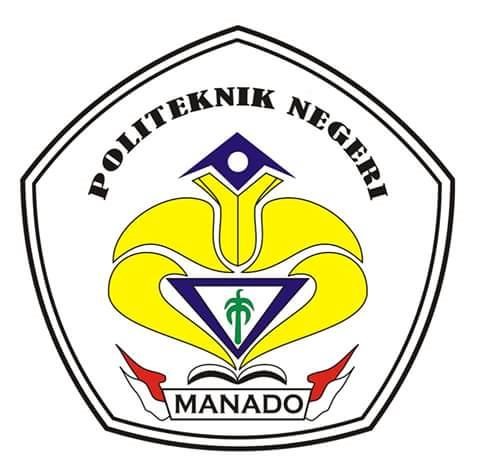 KEMENTERIAN RISET TEKNOLOGI DAN PENDIDIKAN TINGGI POLITEKNIK NEGERI MANADO JURUSAN AKUNTANSI PROGRAM STUDI SARJANA TERAPAN AKUNTANSI KEUANGAN TAHUN 2018iLEMBAR PERSETUJUANSkripsidenganjudul:DESAINAKUNTANSIENTITASBERDASARKANPSAKNO.45BERBASISVBAMACROSMICROSOFTEXCEL2016PADAGPDIEL ASAHKAIRAGIDUAMANADOOleh:Nama               : VemandoPandelisangNIM                  :  14042 152ProgramStudi:SarjanaTerapanAkuntansiKeuanganDisetujuiuntukdiujikanManado,2018PembimbingI  \~jMerryL.Sael,SE.,MAP NIP.197303252008122001JeffryOtnielRengku,SE.,MM,Ak.,CANIP.19630924 1994031  001Mengetahui, Koordinator ProgramStudiSarjanaTerapan AkuntansiKeuanganiiviiDAFTAR ISIHalaman HALAMAN JUDUL................................................................................................i HALAMAN PERSETUJUAN................................................................................ii HALAMAN PENGESAHAN..................................................................................iii PERYATAAN ORISINALITAS............................................................................iv ABSTRAK................................................................................................................v ABSTRACT..............................................................................................................vi RIWAYAT HIDUP..................................................................................................vii KATA PENGANTAR..............................................................................................viii DAFTARISI.............................................................................................................x DAFTAR GAMBAR................................................................................................xii DAFTAR TABEL ....................................................................................................xiii DAFTAR LAMPIRAN............................................................................................xiv BAB I PENDAHULUAN1.1      Latar Belakang Masalah...................................................................................11.2      Rumusan Masalah............................................................................................51.3      Tujuan Penelitian.............................................................................................51.4      Manfaat Penelitian...........................................................................................5BAB  II TINJAUAN PUSTAKA2.1     Akuntansi..........................................................................................................62.2      Pelaporan Akuntansi Organisasi Nirlaba.........................................................8                     1.   Psak No. 45................................................................................................8                     2.Organisasi Nirlaba.........................................................................................8           2.3     Akuntansi NirlabaBerdasarkan Ms excel dan Vba..........................................21                     1.   Pengertian Microsoft..................................................................................21                     2.   Visual BasicFor Aplications......................................................................222.4      Penelitian Terdahulu.........................................................................................23BAB  III METODE PENELITIAN3.1     Jenis Penelitian................................................................................................253.2     Tempat dan Waktu Penelitian..........................................................................253.3      Sumber Data....................................................................................................253.4     Teknik Pengumpulan Data...............................................................................263.5     Teknik AnalisisData.........................................................................................263.6     Analisisdan Perancangan Sistem......................................................................27……viiiBAB  IV HASIL PEMBAHASAN4.1     Gambaran Umum Entitas...............................................................29Sejarah......................................................................................29Visi &Misi................................................................................31Aktifitas PadaGereja GPDIEl Asah.........................................31Struktur Organisasi..................................................................32Deskripsi Tugas.......................................................................334.2  DesainLaporan keuangan BerbasisKomputerAkuntansi................35GambaranUmum Aplikasi......................................................35Langkah-Langkah MendesainLaporan Keuangan..................37Membuat Folder...............................................................37Nama dan Nomor Akun...................................................37Membuat FormInputJurnal Umum..................................41Buku Besar.......................................................................43NeracaSaldo.....................................................................47Laporan Keuangan.......................................................47 Laporan Posisi Keuangan.......................................48 Laporan Aktivitas..................................................49Laporan Arus Kas.................................................504.3   DesainLaporan Keuangan Manual...........................................51Kebijakan Akuntansi Organisasi diGpdi El Asah..............51Iventaris Gereja..................................................................52Tahapan Proses Akuntansi.................................................52BAB  V KESIMPULANDAN REKOMENDASI5.1     Kesimpulan..............................................................................745.2     Rekomendasi............................................................................74DAFTARPUSTAKA........................................................................76ixBAB I PENDAHULUAN1.1 Latar BelakangDalam era yang semakin maju dalam hal perkembangan teknologi informasi yangsemakincepatdanhandal,merupakan salah satu tolak ukur dalam percepatan dan pertumbuhan, dalam berbagai bidang ekonomi dan keuangan di berbagai negara-negara yang memanfaatkan teknologi informsi dalam penyusunan laporan keuangan. Penggunaan teknologi informasi dalam sebuah organisasi sangatlah penting, dan untuk menerapkan teknologi informasi tersebut haruslah dilihat karakteristik organisasi tersebut sebelumnya. Peranan teknologi sendiri sangat penting dalam pembuatan laporan keuangan dalam suatu organisasi, dengan kehadiran teknologi yang berbasis computer akuntansi yang mengubah berbagai hal dalam aspek pembuatan laporan keuangan dari manual menjadi terkomputer secara baik, mulai dari terjadinya transaksi keuangan, pencatatan sampai pembuatan laporan keuangandapat mengunakan teknologi komputer akuntansi.Pencatatan keuangan atau akuntansi telah dilakukan secara manual sampai tahun 1980 an. Ketika muncul teknologi komputer dan perangkat lunak yang mudah digunakan, akurat dan dapat diandalkan, perlahan-lahan penulisan keuangan dengan system manual mulai ditinggalkan.Komputer akuntansi melibatkan penggunaan komputer dan perangkat lunak akuntansi untuk mencatat, menyimpan, dan menganalisis data keuangan. Komputer Akuntansi adalah sebuah system akuntansi dimana komputer sebagai teknologi untuk menjalankan aplikasi yang digunakan dalam mengolah transaksi akuntansi dan sekaligus untuk menghasilkan laporan keuangan dalam sebuah organisasi. Komputer akuntansi yang dipakai adalah berbasis VBA, yang merupakan singkatan dari Visual Basic for Applications, adalah sebuah bahasa pemrograman yang dikembangkan oleh Microsoft untuk bekerja dengan Microsoft Office. Singkatnya, VBA adalah alat yang akan digunakan untuk mengembangkan program-program yang akan mengontrol Excel sehingga Excelakan melakukan apapun yang di perintahkan secara cepat dan akurat.1Laporan keuangan merupakan proses dari akuntansi, IAI 2009 mendefinisikan laporan keuangan sebagai bagian dari proses laporan keuangan. Laporan keuangan secara umum bertujuan untuk memberikan informasi tentang posisi keuangan. Laporan keuangan secara umum bertujuan untuk memberikan informasi tentang posisi keuangan, kinerja, dana rus kas perusahaan yang bermanfaat bagi sebagian besar kalangan pengguna laporan dalam rangka membuat keputusan-keputusan ekonomi serta menunjukkan pertanggung jawaban (stewardship) manajemen atas penggunaan sumber-sumber daya yang dipercayakan kepada mereka. Laporan keuangan merupakan salah satu bentuk nyata dari akuntabilitas dalam suatu organisasi.  Laporan keuangan  menjadi penting karena didalamnya memuat informasi mengenai bagaimana organisasi mengelola sumber keuangan yang ada, berapa besar sumber daya yang dimiliki, serta apa saja pencapaian yang telah diraih dengan sumber daya tadi (Nainggolan, 2012:3). Akuntabilitas diperlukan sebagai bentuk pertanggung jawaban atas sumber daya yang dipercayakan kepada pengelola dalam sebuah organisasi.Mendesain laporan keuangan berlandaskan standar dan aturan yang berlaku di Indonesia dengan pengunaan teknologi yang berbasis komputer akuntansi dalam hal ini Ikatan Akuntansi Indonesia (IAI) selaku pembuataturan dan kebijakan-kebijakan dalam dunia akuntansi menerbitkan PSAK No. 45 Tentang Pelaporan Keuangan Organisasi Nirlaba  telah disahkan oleh Dewan Standar Akuntansi Keuangan (DSAK) pada tanggal 8 April 2011. PSAK No.45 ini merevisi PSAK No. 45 tentang Pelaporan Keuangan Organisasi Nirlaba yang telah dikeluarkan pada tanggal 23 Desember 1997..Organisasi Nirlaba menyediakan jasa dan tidak bertindak untuk memperoleh laba, organisasi ini umumnya dibiayai dari kontribusi, perolehan dana dari investasi, pengenaan tarif atas jasa yang diberikan dan pemberian bantuan dari pemerintah. Dalam pelaksanaan pengelolaan keuangannya suatu organisasi nirlaba dapat memperoleh suatu surplus yang merupakan selisih antara aliran kasmasuk dengan aliran kas keluar. PSAK No. 45 sebagai acuan dalam mengatur laporan keuangan  organisasi nirlaba. Laporan  keuangan organisasi nirlaba diharapkan dapat lebih mudah dipahami, memiliki relevansi, dan memiliki daya banding yang tinggi dengan adanya standar yang berlaku umum.Tujuan penyajian laporan keuangan adalah memberikan informasi yang digunakan dalam pengambilan keputusan digunakan sebagai bentuk pertanggung jawaban pemegang organisasi dan evaluasi kinerja pimpinan organisasi (Sujarweni 2015:5). Laporan keuangan sangat penting bagi entitas nirlaba. PSAK 45 terdiri dari Laporan posisi keuangan, Laporan aktivitas, Laporan Arus kas, dan Catatan atas laporan keuangan (CALK).Manfaat penyajian psak no 45 dalam laporan keuangan organisasinon profit adalah dengan adanya psak no 45 dalam organisasi non profit lebih terbantu dan terarah dalam menyusun setiap laporan keuangan yang akan dibuat dan membantu pihak gereja untuk mengetahui jumlah harta dan pos-pos akun yang berpengaruh dalam laporan keuangan dan mempermudah dalam memberikan informasi keuangan bagi donator.Organisasi nirlaba meliputi organisasi keagamaan, rumah sakit, sekolah negeri, organisasi jasa suka relawan. Organisasi non profit menjadikan sumber daya manusia sebagai asset yang paling berharga, karena semua aktivitas organisasi ini pada dasarnya adalah dari, oleh, dan untuk manusia. Salah satu entitas nirlaba yang bergerak dibidang keagamaan  yaitu Gereja. Manajemen Gereja harus mempertanggung jawabkan sumbangan atau dana yang telah diterima dari berbagai pihak berupa laporan keuangan karena Menurut PSAK No.45 bahwa organisasi nirlaba memperoleh sumber daya dari sumbangan para anggota dan para penyumbang lain yang tidak mengharapkan imbalan apapun dari organisasi tersebut. Untuk pihak internal tujuan laporan keuangan adalah untuk mengetahui situasi keuangan yang ada dalam organisasi tersebut, sedangkan untuk pihak eksternal bertujuan untuk mengetahui apakah dana yang ada telah dipergunakan dengan baik dan terlampir dalam laporan keuangan organisasi tersebut (Cintokowati, 2010).Gereja Pantekosta Di Indonesia Elasah (GPDIEl-Asah) Jemaat Kairagi dua Manado Kecamatan Mapanget Sulawesi utara merupakan salah satu bentuk organisasi yang tidak berorintasi pada laba, gereja ini lebih berfokus pada aktivitas pelayanan-pelayanan kepada masyarakat. Gereja ini setiap melakukan kegiatan keagamaannya baik pada ibadah harian dan mingguan selalu menerbitkan laporan penerimaan dan pengeluaran secara detail dari setiapkegiatan ibadahnya. Akan tetapi proses pencatatan keuangannya masih tergolong sederhana dan pihak manajemen keuangan gereja masih  belum  menerapkan PSAK No. 45 sebagai dasar acuan dalam pembuatan dan pelaporan keuangan gereja, meski dalam proses pencatatan dan pembuatan laporan keuangan sudah menggunakan computer sebagai alat bantu dalam pembuatan laporan keuangan. Tetapi pihak manajemen keuangan gereja hanya melakukan proses inputdan output biasa dalam proses pencatatan dan pelaporan keuangan. Maksudnya dalam  proses entry data mengunakan komputer pihak manajemen  keuangan gereja tidak menerapkan proses pembuatan laporan keuangan yang berbasis computer akuntansi yang telah berstandarkan PSAK No. 45 dimana seperti yang didefinisikan komputer akuntansi harus memuat laporan keuangan yang terdiri dari Laporan posisi keuangan, Laporan aktivitas, Laporan Arus kas, dan CALK.Alasan pengunaan komputer akuntansi berbasis Microsoft Excel 2016 dapat melakukan perhitungan dengan rumus sederhana, melakukan perhitungan dengan rumus yang  kompleks, melakukan perhitungan statistika, melakukan perhitungan keuangan Mengolah angka menjadi grafik, mengolah database, dan juga dapat menggunakan fungsi VBA Macros sehingga hasil akhir dari proses pembuatan laporan keuangan berbasis komputer akuntansi Excel 2016 dapat dilaporakan dengan mudah karna penggunaan fungsi VBA Macros.Mengingat bahwa peranan dari teknologi sangat penting dalam membantu proses pembuatan laporan keuangan yang berbasis komputer akuntansi dan pelaporan keuangan yang memenuhi standar dan kebijakan yang telah berlaku umum di Indonesia dalam hal ini PSAK No. 45 tentang Pelaporan Keuangan Organisasi Nirlaba maka berdasarkan latar belakang yang telah di uraikan di atas maka penulis mengangkat judul penelitian ”Desain laporan keuangan berdasarkan PSAK No. 45 berbasis VBA Macros Microsoft Excel 2016 pada Jemaat GPDI El Asah Kairagi dua Manado”.1.2 Rumusan MasalahBerdasarkan latar belakang yang telah diuraikan diatas maka pokok permasalahan dalam penelitian ini adalah:Bagaimana mendesain laporan keuangan Jemaat GPDI Kairagi dua Manado sesuai dengan Psak No. 45 dengan menggunakan VBA Macros Microsoft Excel2016 ?1.3 Tujuan PenelitianBerdasarkan rumusan masalah yang telah dibuat diatas maka tujuan dari penelitian ini adalah :Untuk mendesain laporan keuangan gereja sesuai PSAK No. 45 dengan mengunakan Komputer akuntansi berbasis VBA Macros Microsoft Excel 2016.1.4 Manfaat PenelitianSebagai masukan bagi Gereja GPDI ElA sahda lam pembuatandanpelaporan keuangan yang sudah memenuhi standar laporan keuangan yang berlaku secara umum yang sesuai dengan PSAKNO. 45.Bagi Politeknik kiranya dapat menjadi bahan masukan bagi program studiD4 akuntansi keuangan dalam pengembangan kurikulum untuk mata kuliah pemrograman akuntansi.Untuk menambah Wawasan bagi peneliti dalam mendesain laporan keuangan bebasis computer akuntansi dengan mengunakan VBA Macros terutama dengan mengenai penerapan PSAK No. 45 tentang penyusunan laporan keuangan pada organisasi nirlaba.